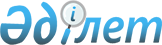 Об утверждении перечня работодателей, организующих социальные рабочие места в Федоровском районе в 2012 году
					
			Утративший силу
			
			
		
					Постановление акимата Федоровского района Костанайской области от 17 января 2012 года № 20. Зарегистрировано Управлением юстиции Федоровского района Костанайской области 17 февраля 2012 года № 9-20-210. Утратило силу - Постановлением акимата Федоровского района Костанайской области от 10 мая 2012 года № 120

      Сноска. Утратило силу - Постановлением акимата Федоровского района Костанайской области от 10.05.2012 № 120.      В соответствии с подпунктом 13) пункта 1 статьи 31 Закона Республики Казахстан от 23 января 2001 года "О местном государственном управлении и самоуправлении в Республике Казахстан", подпунктом 5-4) статьи 7, подпунктом 5) статьи 14 Закона Республики Казахстан от 23 января 2001 года "О занятости населения", пунктом 6 Правил организации и финансирования социальных рабочих мест, утвержденных постановлением Правительства Республики Казахстан от 19 июня 2001 года № 836 "О мерах по реализации Закона Республики Казахстан от 23 января 2001 года "О занятости населения", акимат Федоровского района ПОСТАНОВЛЯЕТ:



      1. Утвердить прилагаемый перечень работодателей, организующих в соответствии с потребностью регионального рынка труда социальные рабочие места в Федоровском районе в 2012 году.



      2. Контроль за исполнением настоящего постановления возложить на заместителя акима Федоровского района Утегенова Н.К.



      3. Настоящее постановление вводится в действие по истечении десяти календарных дней после дня его первого официального опубликования.      Аким района                                К. Ахметов      СОГЛАСОВАНО      Главный врач государственного

      коммунального казенного

      предприятия "Федоровская

      центральная районная больница"

      Управления здравоохранения

      акимата Костанайской области

      _________________ В. Финк

 

Утвержден          

постановлением акимата   

17 января 2012 года № 20   Перечень работодателей, организующих в соответствии с потребностью регионального рынка труда социальные рабочие места в Федоровском районе в 2012 году
					© 2012. РГП на ПХВ «Институт законодательства и правовой информации Республики Казахстан» Министерства юстиции Республики Казахстан
				№

п/пНаименование

работодателя с

указанием в

качестве кого

планируется

принять на

работуПланируемое

количество

рабочих местПланируемая продол-

жительность

работ

(месяцев)Размер

месячной

заработной

платы

(тенге)Размер

месячной

заработной

платы, который

будет

компенсирован1234561Акционерное

общество

"Джаркульский

элеватор"1Аппаратчик по

обработке

зерна4340000200001Подсобный

рабочий4340000200001Слесарь по

ремонту

элеваторного

оборудования4340000200002Государственно

коммунальное

казенное

предприятие

"Федоровская

центральная

районная

больница"

Управления

здравоохранения

акимата

Костанайской

области2Дворник1626370131852Садовод162637013185Штукатур-маляр1626370131853Государственное

коммунальное

предприятие

"Теплоцентр"

акимата

Федоровского

района

Костанайской области3Машинист

котельной5623920119603Механизатор3634526172633Слесарь3634526172633Токарь1634526172634Индивидуальный

предприниматель

Халдина Наталья

Николаевна4Кухонный

рабочий1630000150004Повар1640000200005Индивидуальный

предприниматель

Киценко

Владимир

Александрович5Продавец3640000200006Индивидуальный

предприниматель

Чемурзиев Муса

Хаджибикарович6Повар3630000150006Бармен3630000150007Индивидуальный

предприниматель

Шелест Олег

Валерьевич7Подсобный

рабочий21240000Первые 6

месяцев -200007Подсобный

рабочий21240000Последующие

3 месяца -

120007Подсобный

рабочий21240000Оставшиеся

3 месяца -60007Техник-

программист11240000Первые 6

месяцев -

200007Техник-

программист11240000Последующие

3 месяца -

120007Техник-

программист11240000Оставшиеся

3 месяца -

60008Товарищество с

ограниченной

ответствен-

ностью "Ақжан

және біз"8Дело-

производитель1630000150008Бухгалтер1630000150008Механизатор2630000150008Подсобный

рабочий5630000150008Сварщик1630000150009Товарищество с

ограниченной

ответствен-

ностью

"Алтын-Инвест"9Водитель1840000Первые 6

месяцев -

200009Водитель1840000Последующие

3 месяца -

120009Рабочая по

заправкам1823000Первые 6

месяцев -

115009Рабочая по

заправкам1823000Последующие 2 месяца - 69009Рабочий тока1725000Первые 6

месяцев

- 125009Рабочий тока1725000Последующий

1 месяц - 75009Рабочий РСУ1832000Первые 6

месяцев -

160009Рабочий РСУ1832000Последующие

2 месяца -

960010Крестьянское

хозяйство

Тюлегенов

Эдуард

Амержанович10Подсобный

рабочий3940000Первые 6

месяцев -

2000010Подсобный

рабочий3940000Последующие

3 месяца

- 1200011Крестьянское

хозяйство

"Успеновское"11Весовщик11230000Первые 6

месяцев -

1500011Весовщик11230000Последующие

3 месяца -

900011Весовщик11230000Оставшиеся

3 месяца -

450011Подсобный

рабочий11230000Первые 6

месяцев -

1500011Подсобный

рабочий11230000Последующие 3 месяца - 900011Подсобный

рабочий11230000Оставшиеся 3 месяца - 450011Рубщик мяса11230000Первые 6

месяцев -

1500011Рубщик мяса11230000Последующие

3 месяца -

900011Рубщик мяса11230000Оставшиеся

3 месяца -

450011Сварщик11230000Первые 6

месяцев -

1500011Сварщик11230000Последующие

3 месяца -

900011Сварщик11230000Оставшиеся

3 месяца -

450011Техник-мойщик11230000Первые 6

месяцев -

1500011Техник-мойщик11230000Последующие

3 месяца -

900011Техник-мойщик11230000Оставшиеся 3 месяца - 450012Товарищество с

ограниченной

ответствен-

ностью "Алтын

жаз-2004"12Механизатор21240000Первые 6

месяцев -

2000012Механизатор21240000Последующие

3 месяца -

1200012Механизатор21240000Оставшиеся

3 месяца -

600013Товарищество с

ограниченной

ответствен-

ностью «Турар»13Агроном16400002000013Зоотехник16400002000013Механизатор16400002000013Подсобный

рабочий36400002000013Скотник26400002000014Товарищество с

ограниченной

ответствен-

ностью

«Успеновское

ХПП»14Водитель на

автомашину

Камаз11230000Первые 6

месяцев -

1500014Водитель на

автомашину

Камаз11230000Последующие

3 месяца -

900014Водитель на

автомашину

Камаз11230000Оставшиеся

3 месяца -

450014Машинист

ковшового

погрузчика56280001400014Разнорабочий562500012500